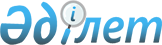 Мәслихаттың 2013 жылғы 27 желтоқсандағы № 167 "2014-2016 жылдарға арналған аудандық бюджеті туралы" шешіміне өзгерістер енгізу туралыҚостанай облысы Таран ауданы мәслихатының 2014 жылғы 28 қарашадағы № 242 шешімі. Қостанай облысының Әділет департаментінде 2014 жылғы 4 желтоқсанда № 5187 болып тіркелді

      Қазақстан Республикасының 2008 жылғы 4 желтоқсандағы Бюджет кодексінің 109-бабына сәйкес аудандық мәслихат ШЕШІМ ҚАБЫЛДАДЫ:



      1. Мәслихаттың 2013 жылғы 27 желтоқсандағы № 167 "2014–2016 жылдарға арналған аудандық бюджеті туралы" шешіміне (Нормативтік құқықтық актілерді мемлекеттік тіркеу тізілімінде № 4393 тіркелген, 2014 жылғы 9 қаңтарда "Маяк" газетінде жарияланған) мынадай өзгерістер енгізілсін:



      көрсетілген шешімнің 1-тармағы жаңа редакцияда жазылсын:

      "1. 2014–2016 жылдарға арналған аудандық бюджеті тиісінше 1, 2 және 3-қосымшаларға сәйкес, оның ішінде 2014 жылға мынадай көлемдерде бекітілсін:



      1) кірістер – 2 858 087,3 мың теңге, оның ішінде:

      салықтық түсімдер бойынша – 1 484 574,0 мың теңге;

      салықтық емес түсімдер бойынша – 9 062,0 мың теңге;

      негізгі капиталды сатудан түсетін түсімдер бойынша – 3 452,0 мың теңге;

      трансферттер түсімі бойынша – 1 360 999,3 мың теңге;



      2) шығындар – 2 896 387,0 мың теңге;



      3) таза бюджеттік кредиттеу – 35 628,8 мың теңге, оның ішінде:

      бюджеттік кредиттер – 46 737,0 мың теңге;

      бюджеттік кредиттерді өтеу – 11 108,2 мың теңге;



      4) қаржы активтерімен операциялар бойынша сальдо – 38 000,0 мың теңге, оның ішінде:

      қаржы активтерін сатып алу – 38 000,0 мың теңге;



      5) бюджет тапшылығы (профициті) – -111 928,5 мың теңге;



      6) бюджет тапшылығын қаржыландыру (профицитін пайдалану) – 111 928,5 мың теңге.";



      көрсетілген шешімнің 1, 5-қосымшалары осы шешімнің 1, 2-қосымшаларына сәйкес жаңа редакцияда жазылсын.



      2. Осы шешім 2014 жылдың 1 қаңтарынан бастап қолданысқа енгізіледі.      Қырық бесінші, кезектен

      тыс сессияның төрағасы      Аудандық мәслихат хатшысы                  С. Жолдыбаев

 

Мәслихаттың          

2014 жылғы 28 қарашадағы   

№ 242 шешіміне 1-қосымша   Мәслихаттың          

2013 жылғы 27 желтоқсандағы  

№ 167 шешіміне 1-қосымша    2014 жылға арналған аудандық бюджеті

Мәслихаттың            

2014 жылғы 28 қарашадағы № 242  

шешіміне 2-қосымша         Мәслихаттың             

2013 жылғы 27 желтоқсандағы № 167  

шешіміне 5-қосымша           Қаладағы аудан, аудандық маңызы бар қала, кент, ауыл, ауылдық округ әкімдерінің аппараттары бойынша 2014 жылға арналған бюджеттік бағдарламалардың тізбесі      кестенің жалғасы:
					© 2012. Қазақстан Республикасы Әділет министрлігінің «Қазақстан Республикасының Заңнама және құқықтық ақпарат институты» ШЖҚ РМК
				СанатыСанатыСанатыСанатыСанатыСома,

мың теңгеСыныбыСыныбыСыныбыСыныбыСома,

мың теңгеIшкi сыныбыIшкi сыныбыIшкi сыныбыСома,

мың теңгеЕрекшелiгiЕрекшелiгiСома,

мың теңгеАтауыСома,

мың теңгеІ. Кірістер2 858 087,31Салықтық түсімдер1 484 574,001Табыс салығы502 205,02Жеке табыс салығы502 205,003Әлеуметтік салық361 000,01Әлеуметтік салық361 000,004Меншiкке салынатын салықтар579 125,01Мүлiкке салынатын салықтар511 264,03Жер салығы10 948,04Көлiк құралдарына салынатын салық50 590,05Бірыңғай жер салығы6 323,005Тауарларға, жұмыстарға және қызметтерге салынатын iшкi салықтар39 012,02Акциздер13 669,03Табиғи және басқа да ресурстарды пайдаланғаны үшiн түсетiн түсiмдер20 760,04Кәсiпкерлiк және кәсiби қызметтi жүргiзгенi үшiн алынатын алымдар4 583,008Заңдық мәнді іс-әрекеттерді жасағаны және (немесе) оған уәкілеттігі бар мемлекеттік органдар немесе лауазымды адамдар құжаттар бергені үшін алынатын міндетті төлемдер3 232,01Мемлекеттік баж3 232,02Салықтық емес түсімдер9 062,001Мемлекеттік меншіктен түсетін кірістер2 596,05Мемлекет меншігіндегі мүлікті жалға беруден түсетін кірістер2 596,006Өзге де салықтық емес түсiмдер6 466,01Өзге де салықтық емес түсiмдер6 466,03Негізгі капиталды сатудан түсетін түсімдер3 452,001Мемлекеттік мекемелерге бекітілген мемлекеттік мүлікті сату565,01Мемлекеттік мекемелерге бекітілген мемлекеттік мүлікті сату565,003Жердi және материалдық емес активтердi сату2 887,01Жерді сату2 733,02Материалдық емес активтерді сату154,04Трансферттердің түсімдері1 360 999,302Мемлекеттiк басқарудың жоғары тұрған органдарынан түсетiн трансферттер1 360 999,32Облыстық бюджеттен түсетiн трансферттер1 360 999,3Функционалдық топФункционалдық топФункционалдық топФункционалдық топФункционалдық топСома,

мың теңгеКіші функцияКіші функцияКіші функцияКіші функцияСома,

мың теңгеБюджеттік бағдарламалардың әкiмшiсiБюджеттік бағдарламалардың әкiмшiсiБюджеттік бағдарламалардың әкiмшiсiСома,

мың теңгеБағдарламаБағдарламаСома,

мың теңгеАтауыСома,

мың теңгеІІ. Шығындар2 896 387,001Жалпы сипаттағы мемлекеттiк қызметтер241 589,01Мемлекеттiк басқарудың жалпы функцияларын орындайтын өкiлдi, атқарушы және басқа органдар214 520,2112Аудан (облыстық маңызы бар қала) мәслихатының аппараты14 585,0001Аудан (облыстық маңызы бар қала) мәслихатының қызметін қамтамасыз ету жөніндегі қызметтер14 585,0122Аудан (облыстық маңызы бар қала) әкімінің аппараты63 660,3001Аудан (облыстық маңызы бар қала) әкімінің қызметін қамтамасыз ету жөніндегі қызметтер61 878,4003Мемлекеттік органның күрделі шығыстары1 781,9123Қаладағы аудан, аудандық маңызы бар қала, кент, ауыл, ауылдық округ әкімінің аппараты136 274,9001Қаладағы аудан, аудандық маңызы бар қала, кент, ауыл, ауылдық округ әкімінің қызметін қамтамасыз ету жөніндегі қызметтер135 798,9022Мемлекеттік органның күрделі шығыстары476,02Қаржылық қызмет2 936,9459Ауданның (облыстық маңызы бар қаланың) экономика және қаржы бөлімі2 936,9003Салық салу мақсатында мүлiктi бағалауды жүргiзу896,4010Жекешелендіру, коммуналдық меншікті басқару, жекешелендіруден кейінгі қызмет және осыған байланысты дауларды реттеу680,0011Коммуналдық меншікке түскен мүлікті есепке алу, сақтау, бағалау және сату1 360,59Жалпы сипаттағы өзге де мемлекеттiк қызметтер24 131,9459Ауданның (облыстық маңызы бар қаланың) экономика және қаржы бөлімі24 131,9001Ауданның (облыстық маңызы бар қаланың) экономикалық саясаттың қалыптастыру мен дамыту, мемлекеттік жоспарлау, бюджеттік атқару және коммуналдық меншігін басқару саласындағы мемлекеттік саясатты іске асыру жөніндегі қызметтер24 131,902Қорғаныс5 445,61Әскери мұқтаждар4 054,5122Аудан (облыстық маңызы бар қала) әкімінің аппараты4 054,5005Жалпыға бірдей әскери міндетті атқару шеңберіндегі іс-шаралар4 054,52Төтенше жағдайлар жөнiндегi жұмыстарды ұйымдастыру1 391,1122Аудан (облыстық маңызы бар қала) әкімінің аппараты1 391,1006Аудан (облыстық маңызы бар қала) ауқымындағы төтенше жағдайлардың алдын алу және оларды жою1 391,104Бiлiм беру1 387 063,61Мектепке дейiнгi тәрбие және оқыту138 903,6123Қаладағы аудан, аудандық маңызы бар қала, кент, ауыл, ауылдық округ әкімінің аппараты121 445,6004Мектепке дейінгі тәрбие мен оқыту ұйымдарының қызметін қамтамасыз ету79 783,6041Мектепке дейінгі білім беру ұйымдарында мемлекеттік білім беру тапсырысын іске асыруға41 662,0464Ауданның (облыстық маңызы бар қаланың) білім бөлімі17 458,0040Мектепке дейінгі білім беру ұйымдарында мемлекеттік білім беру тапсырысын іске асыруға17 458,02Бастауыш, негізгі орта және жалпы орта білім беру1 171 018,9123Қаладағы аудан, аудандық маңызы бар қала, кент, ауыл, ауылдық округ әкімінің аппараты231,0005Ауылдық жерлерде балаларды мектепке дейін тегін алып баруды және кері алып келуді ұйымдастыру231,0464Ауданның (облыстық маңызы бар қаланың) білім бөлімі1 170 787,9003Жалпы білім беру1 149 875,9006Балаларға қосымша білім беру20 912,09Бiлiм беру саласындағы өзге де қызметтер77 141,1464Ауданның (облыстық маңызы бар қаланың) білім бөлімі77 141,1001Жергілікті деңгейде білім беру саласындағы мемлекеттік саясатты іске асыру жөніндегі қызметтер7 374,6005Ауданның (облыстық маңызы бар қаланың) мемлекеттік білім беру мекемелер үшін оқулықтар мен оқу-әдiстемелiк кешендерді сатып алу және жеткізу9 435,0015Жетім баланы (жетім балаларды) және ата-аналарының қамқорынсыз қалған баланы (балаларды) күтіп-ұстауға қамқоршыларға (қорғаншыларға) ай сайынға ақшалай қаражат төлемі15 622,0067Ведомстволық бағыныстағы мемлекеттік мекемелерінің және ұйымдарының күрделі шығыстары44 709,506Әлеуметтiк көмек және әлеуметтiк қамсыздандыру112 164,42Әлеуметтiк көмек88 216,6451Ауданның (облыстық маңызы бар қаланың) жұмыспен қамту және әлеуметтік бағдарламалар бөлімі88 216,6002Жұмыспен қамту бағдарламасы36 082,8005Мемлекеттік атаулы әлеуметтік көмек100,8006Тұрғын үйге көмек көрсету11 300,0007Жергілікті өкілетті органдардың шешімі бойынша мұқтаж азаматтардың жекелеген топтарына әлеуметтік көмек14 351,0010Үйден тәрбиеленіп оқытылатын мүгедек балаларды материалдық қамтамасыз ету61,2014Мұқтаж азаматтарға үйде әлеуметтiк көмек көрсету17 613,201618 жасқа дейінгі балаларға мемлекеттік жәрдемақылар6 499,1017Мүгедектерді оңалту жеке бағдарламасына сәйкес, мұқтаж мүгедектерді міндетті гигиеналық құралдармен және ымдау тілі мамандарының қызмет көрсетуін, жеке көмекшілермен қамтамасыз ету2 208,59Әлеуметтiк көмек және әлеуметтiк қамтамасыз ету салаларындағы өзге де қызметтер23 947,8451Ауданның (облыстық маңызы бар қаланың) жұмыспен қамту және әлеуметтік бағдарламалар бөлімі23 511,0001Жергілікті деңгейде халық үшін әлеуметтік бағдарламаларды жұмыспен қамтуды қамтамасыз етуді іске асыру саласындағы мемлекеттік саясатты іске асыру жөніндегі қызметтер23 073,0011Жәрдемақыларды және басқа да әлеуметтік төлемдерді есептеу, төлеу мен жеткізу бойынша қызметтерге ақы төлеу438,0458Ауданның (облыстық маңызы бар қаланың) тұрғын үй-коммуналдық шаруашылығы, жолаушылар көлігі және автомобиль жолдары бөлімі436,8050Мүгедектердің құқықтарын қамтамасыз ету және өмір сүру сапасын жақсарту жөніндегі іс-шаралар жоспарын іске асыру436,807Тұрғын үй-коммуналдық шаруашылық806 199,91Тұрғын үй шаруашылығы33 011,6123Қаладағы аудан, аудандық маңызы бар қала, кент, ауыл, ауылдық округ әкімінің аппараты266,0007Аудандық маңызы бар қаланың, кенттің, ауылдың, ауылдық округтің мемлекеттік тұрғын үй қорының сақталуын ұйымдастыру266,0455Ауданның (облыстық маңызы бар қаланың) мәдениет және тілдерді дамыту бөлімі126,0024Жұмыспен қамту 2020 жол картасы бойынша қалаларды және ауылдық елді мекендерді дамыту шеңберінде объектілерді жөндеу126,0458Ауданның (облыстық маңызы бар қаланың) тұрғын үй-коммуналдық шаруашылығы, жолаушылар көлігі және автомобиль жолдары бөлімі32 619,6002Мемлекеттiк қажеттiлiктер үшiн жер учаскелерiн алып қою, соның iшiнде сатып алу жолымен алып қою және осыған байланысты жылжымайтын мүлiктi иелiктен айыру26 015,6003Мемлекеттік тұрғын үй қорының сақталуын ұйымдастыру2 479,0004Азаматтардың жекелеген санаттарын тұрғын үймен қамтамасыз ету3 740,0049Көп пәтерлі тұрғын үйлерде энергетикалық аудит жүргізу385,02Коммуналдық шаруашылық714 226,5458Ауданның (облыстық маңызы бар қаланың) тұрғын үй-коммуналдық шаруашылығы, жолаушылар көлігі және автомобиль жолдары бөлімі11 812,0026Ауданның (облыстық маңызы бар қаланың) коммуналдық меншігіндегі жылу жүйелерін қолдануды ұйымдастыру11 812,0466Ауданның (облыстық маңызы бар қаланың) сәулет, қала құрылысы және құрылыс бөлімі702 414,5058Елді мекендердегі сумен жабдықтау және су бұру жүйелерін дамыту702 414,53Елді-мекендерді абаттандыру58 961,8123Қаладағы аудан, аудандық маңызы бар қала, кент, ауыл, ауылдық округ әкімінің аппараты50 107,9008Елді мекендердегі көшелерді жарықтандыру21 056,0009Елді мекендердің санитариясын қамтамасыз ету8 567,8010Жерлеу орындарын ұстау және туыстары жоқ адамдарды жерлеу25,7011Елді мекендерді абаттандыру мен көгалдандыру20 458,4458Ауданның (облыстық маңызы бар қаланың) тұрғын үй-коммуналдық шаруашылығы, жолаушылар көлігі және автомобиль жолдары бөлімі8 853,9016Елді мекендердің санитариясын қамтамасыз ету4 798,4018Елдi мекендердi абаттандыру және көгалдандыру4 055,508Мәдениет, спорт, туризм және ақпараттық кеңістiк160 726,81Мәдениет саласындағы қызмет62 200,3455Ауданның (облыстық маңызы бар қаланың) мәдениет және тілдерді дамыту бөлімі62 200,3003Мәдени-демалыс жұмысын қолдау62 200,32Спорт16 956,1465Ауданның (облыстық маңызы бар қаланың) дене шынықтыру және спорт бөлімі16 956,1001Жергілікті деңгейде дене шынықтыру және спорт саласындағы мемлекеттік саясатты іске асыру жөніндегі қызметтер4 500,9005Ұлттық және бұқаралық спорт түрлерін дамыту6 099,2006Аудандық (облыстық маңызы бар қалалық) деңгейде спорттық жарыстар өткiзу2 666,0007Әртүрлi спорт түрлерi бойынша аудан (облыстық маңызы бар қала) құрама командаларының мүшелерiн дайындау және олардың облыстық спорт жарыстарына қатысуы3 690,03Ақпараттық кеңiстiк50 267,0455Ауданның (облыстық маңызы бар қаланың) мәдениет және тілдерді дамыту бөлімі43 542,0006Аудандық (қалалық) кiтапханалардың жұмыс iстеуi35 158,0007Мемлекеттік тілді және Қазақстан халықтарының басқа да тілдерін дамыту8 384,0456Ауданның (облыстық маңызы бар қаланың) ішкі саясат бөлімі6 725,0002Газеттер мен журналдар арқылы мемлекеттік ақпараттық саясат жүргізу жөніндегі қызметтер4 145,0005Телерадио хабарларын тарату арқылы мемлекеттік ақпараттық саясатты жүргізу жөніндегі қызметтер2 580,09Мәдениет, спорт, туризм және ақпараттық кеңiстiктi ұйымдастыру жөнiндегi өзге де қызметтер31 303,4455Ауданның (облыстық маңызы бар қаланың) мәдениет және тілдерді дамыту бөлімі18 961,9001Жергілікті деңгейде тілдерді және мәдениетті дамыту саласындағы мемлекеттік саясатты іске асыру жөніндегі қызметтер7 376,0032Ведомстволық бағыныстағы мемлекеттік мекемелерінің және ұйымдарының күрделі шығыстары11 585,9456Ауданның (облыстық маңызы бар қаланың) ішкі саясат бөлімі12 341,5001Жергілікті деңгейде ақпарат, мемлекеттілікті нығайту және азаматтардың әлеуметтік сенімділігін қалыптастыру саласында мемлекеттік саясатты іске асыру жөніндегі қызметтер6 633,0003Жастар саясаты саласында іс-шараларды іске асыру5 708,510Ауыл, су, орман, балық шаруашылығы, ерекше қорғалатын табиғи аумақтар, қоршаған ортаны және жануарлар дүниесін қорғау, жер қатынастары79 330,81Ауыл шаруашылығы40 992,0459Ауданның (облыстық маңызы бар қаланың) экономика және қаржы бөлімі14 666,0099Мамандардың әлеуметтік көмек көрсетуі жөніндегі шараларды іске асыру14 666,0462Ауданның (облыстық маңызы бар қаланың) ауыл шаруашылығы бөлімі15 189,4001Жергілікті деңгейде ауыл шаруашылығы саласындағы мемлекеттік саясатты іске асыру жөніндегі қызметтер15 189,4473Ауданның (облыстық маңызы бар қаланың) ветеринария бөлімі11 136,6001Жергілікті деңгейде ветеринария саласындағы мемлекеттік саясатты іске асыру жөніндегі қызметтер8 072,6006Ауру жануарларды санитарлық союды ұйымдастыру1 845,0007Қаңғыбас иттер мен мысықтарды аулауды және жоюды ұйымдастыру1 219,06Жер қатынастары5 949,8463Ауданның (облыстық маңызы бар қаланың) жер қатынастары бөлімі5 949,8001Аудан (облыстық маңызы бар қала) аумағында жер қатынастарын реттеу саласындағы мемлекеттік саясатты іске асыру жөніндегі қызметтер5 949,89Ауыл, су, орман, балық шаруашылығы, қоршаған ортаны қорғау және жер қатынастары саласындағы басқа да қызметтер32 389,0473Ауданның (облыстық маңызы бар қаланың) ветеринария бөлімі32 389,0011Эпизоотияға қарсы іс-шаралар жүргізу32 389,011Өнеркәсіп, сәулет, қала құрылысы және құрылыс қызметі11 208,82Сәулет, қала құрылысы және құрылыс қызметі11 208,8466Ауданның (облыстық маңызы бар қаланың) сәулет, қала құрылысы және құрылыс бөлімі11 208,8001Құрылыс, облыс қалаларының, аудандарының және елді мекендерінің сәулеттік бейнесін жақсарту саласындағы мемлекеттік саясатты іске асыру және ауданның (облыстық маңызы бар қаланың) аумағын оңтайла және тиімді қала құрылыстық игеруді қамтамасыз ету жөніндегі қызметтер11 208,812Көлiк және коммуникация49 661,01Автомобиль көлiгi49 661,0123Қаладағы аудан, аудандық маңызы бар қала, кент, ауыл, ауылдық округ әкімінің аппараты12 161,0013Аудандық маңызы бар қалаларда, кенттерде, ауылдарда, ауылдық округтерде автомобиль жолдарының жұмыс iстеуiн қамтамасыз ету12 161,0458Ауданның (облыстық маңызы бар қаланың) тұрғын үй-коммуналдық шаруашылығы, жолаушылар көлігі және автомобиль жолдары бөлімі37 500,0023Автомобиль жолдарының жұмыс істеуін қамтамасыз ету37 500,013Басқалар42 899,83Кәсiпкерлiк қызметтi қолдау және бәсекелестікті қорғау7 528,6469Ауданның (облыстық маңызы бар қаланың) кәсіпкерлік бөлімі7 528,6001Жергілікті деңгейде кәсіпкерлік пен өнеркәсіпті дамыту саласындағы мемлекеттік саясатты іске асыру жөніндегі қызметтер7 403,6003Кәсіпкерлік қызметті қолдау125,09Басқалар35 371,2123Қаладағы аудан, аудандық маңызы бар қала, кент, ауыл, ауылдық округ әкімінің аппараты23 939,3040"Өңірлерді дамыту" Бағдарламасы шеңберінде өңірлерді экономикалық дамытуға жәрдемдесу бойынша шараларды іске асыру23 939,3458Ауданның (облыстық маңызы бар қаланың) тұрғын үй-коммуналдық шаруашылығы, жолаушылар көлігі және автомобиль жолдары бөлімі9 657,4001Жергілікті деңгейде тұрғын үй-коммуналдық шаруашылығы, жолаушылар көлігі және автомобиль жолдары саласындағы мемлекеттік саясатты іске асыру жөніндегі қызметтер7 997,8067Ведомстволық бағыныстағы мемлекеттік мекемелерінің және ұйымдарының күрделі шығыстары1 659,6459Ауданның (облыстық маңызы бар қаланың) экономика және қаржы бөлімі402,8012Ауданның (облыстық маңызы бар қаланың) жергілікті атқарушы органының резерві402,8464Ауданның (облыстық маңызы бар қаланың) білім бөлімі1 371,7041"Өңірлерді дамыту" Бағдарламасы шеңберінде өңірлерді экономикалық дамытуға жәрдемдесу бойынша шараларды іске асыру1 371,714Борышқа қызмет көрсету15,91Борышқа қызмет көрсету15,9459Ауданның (облыстық маңызы бар қаланың) экономика және қаржы бөлімі15,9021Жергілікті атқарушы органдардың облыстық бюджеттен қарыздар бойынша сыйақылар мен өзге де төлемдерді төлеу бойынша борышына қызмет көрсету15,915Трансферттер81,41Трансферттер81,4459Ауданның (облыстық маңызы бар қаланың) экономика және қаржы бөлімі81,4006Нысаналы пайдаланылмаған (толық пайдаланылмаған) трансферттерді қайтару81,4III. Таза бюджеттік кредиттеу35 628,8Бюджеттік кредиттер46 737,010Ауыл, су, орман, балық шаруашылығы, ерекше қорғалатын табиғи аумақтар, қоршаған ортаны және жануарлар дүниесін қорғау, жер қатынастары46 737,01Ауыл шаруашылығы46 737,0459Ауданның (облыстық маңызы бар қаланың) экономика және қаржы бөлімі46 737,0018Мамандарды әлеуметтік қолдау шараларын іске асыруға берілетін бюджеттік кредиттер46 737,0Бюджеттік кредиттерді өтеу11 108,25Бюджеттік кредиттерді өтеу11 108,201Бюджеттік кредиттерді өтеу11 108,21Мемлекеттік бюджеттен берілген бюджеттік кредиттерді өтеу11 108,2IV. Қаржы активтерімен операциялар бойынша сальдо38 000,0Қаржы активтерін сатып алу38 000,013Басқалар38 000,09Басқалар38 000,0458Ауданның (облыстық маңызы бар қаланың) тұрғын үй-коммуналдық шаруашылығы, жолаушылар көлігі және автомобиль жолдары бөлімі38 000,0060Мамандандырылған уәкілетті ұйымдардың жарғылық капиталдарын ұлғайту38 000,0V. Бюджет тапшылығы (профициті)-111 928,5VІ. Бюджет тапшылығын қаржыландыру (профицитін пайдалану)111 928,5Бюджеттік бағдарламалардың әкiмшiсi123001123022123004123041123007123008Қаладағы аудан, аудандық маңызы бар қала, кент, ауыл, ауылдық округ әкімінің қызметін қамта-

масыз ету жөніндегі қызметтерМемле-

кеттік органның күрделі шығыстарыМектепке дейінгі тәрбие мен оқыту ұйымда-

рының қызметін қамтамасыз етуМектепке дейінгі білім беру ұйымда-

рында мемле-

кеттік білім беру тапсырысын іске асыруғаАудандық маңызы бар қаланың, кенттің, ауылдың, ауылдық округтің мемле-

кеттік тұрғын үй қорының сақта-

луын ұйымдас-

тыруЕлді мекен-

дердегі көше-

лерді жарық-

тандыруБарлығы:135798,9476,079783,641662,0266,021056,0"Асенкритов ауылдық округi әкiмiнiң аппараты" ММ11271,30,00,00,00,0807,0"Белинский ауылдық округi әкiмiнiң аппараты" ММ8692,20,00,00,00,0682,0"Евгенов ауылы әкiмiнiң аппараты" ММ7568,60,00,00,00,0308,0"Калинин ауылдық округi әкiмiнiң аппараты" ММ9785,00,00,016134,00,01366,0"Қайранкөл ауылдық округi әкiмiнiң аппараты" ММ7898,00,00,00,00,0637,0"Приозерное ауылы әкiмiнiң аппараты" ММ8253,20,00,00,00,0430,0"Майский ауылдық округi әкiмiнiң аппараты" ММ11114,10,00,024007,00,01251,0"Набережный ауылдық округi әкiмiнiң аппараты" ММ9543,4296,00,00,0266,0379,0"Новоильинов ауылдық округi әкiмiнiң аппараты" ММ11854,90,00,00,00,01320,0"Павлов ауылдық округi әкiмiнiң аппараты" ММ8295,70,00,00,00,0950,0"Таран ауылдық округі әкімінің аппараты" ММ16705,0180,040594,61521,00,09195,0"Юбилейный ауылы әкiмiнiң аппараты" ММ8441,20,00,00,00,0459,0"Тобыл кентi әкiмiнiң аппараты" ММ16376,30,039189,00,00,03272,0123009123010123011123013123005123040Әкімші бойынша барлығыЕлді мекен-

дердің санита-

риясын қамта-

масыз етуЖерлеу орын-

дарын ұстау және туыстары жоқ адам-

дарды жерлеуЕлді мекен-

дерді абат-

танды-

ру мен көгал-

дандыруАудандық маңызы бар қалаларда, кенттерде, ауылдарда, ауылдық округтерде автомобиль жолдарының жұмыс істеуін қамтамасыз етуАуылдық жерлерде балаларды мектепке дейін тегін алып баруды және кері алып келуді ұйымдастыру"Өңірлерді дамыту" Бағдарламасы шеңберінде өңірлерді экономикалық дамытуға жәрдемдесу бойынша шараларды іске асыру8567,825,720458,412161,0231,023939,3344425,70,00,0240,0800,00,01959,915078,20,00,050,0400,00,0178,610002,80,00,01162,0353,00,00,09391,60,00,0365,91020,0231,0250,029151,90,00,0101,0300,00,00,08936,00,00,0627,0200,00,00,09510,20,00,0748,0330,00,03000,040450,10,00,0125,0400,00,0250,011259,41000,025,7285,01670,00,0392,816548,4690,00,040,0750,00,0650,011375,73230,00,014276,53304,00,09311,098317,10,00,0138,0450,00,00,09488,23647,80,02300,02184,00,07947,074916,1